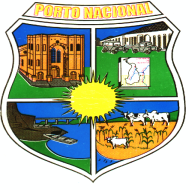 Estado do TocantinsPrefeitura Municipal de Porto NacionalSecretaria de Planejamento, Habitação, Meio Ambiente, Ciência e TecnologiaGRUPO SERVIÇOSEstado do TocantinsPrefeitura Municipal de Porto NacionalSecretaria de Planejamento, Habitação, Meio Ambiente, Ciência e TecnologiaGRUPO SERVIÇOSEstado do TocantinsPrefeitura Municipal de Porto NacionalSecretaria de Planejamento, Habitação, Meio Ambiente, Ciência e TecnologiaGRUPO SERVIÇOSEstado do TocantinsPrefeitura Municipal de Porto NacionalSecretaria de Planejamento, Habitação, Meio Ambiente, Ciência e TecnologiaGRUPO SERVIÇOSEstado do TocantinsPrefeitura Municipal de Porto NacionalSecretaria de Planejamento, Habitação, Meio Ambiente, Ciência e TecnologiaGRUPO SERVIÇOSEstado do TocantinsPrefeitura Municipal de Porto NacionalSecretaria de Planejamento, Habitação, Meio Ambiente, Ciência e TecnologiaGRUPO SERVIÇOSEstado do TocantinsPrefeitura Municipal de Porto NacionalSecretaria de Planejamento, Habitação, Meio Ambiente, Ciência e TecnologiaGRUPO SERVIÇOSEstado do TocantinsPrefeitura Municipal de Porto NacionalSecretaria de Planejamento, Habitação, Meio Ambiente, Ciência e TecnologiaGRUPO SERVIÇOS1 – IDENTIFICAÇÃO DO EMPREENDIMENTO1 – IDENTIFICAÇÃO DO EMPREENDIMENTO1 – IDENTIFICAÇÃO DO EMPREENDIMENTO1 – IDENTIFICAÇÃO DO EMPREENDIMENTO1 – IDENTIFICAÇÃO DO EMPREENDIMENTO1 – IDENTIFICAÇÃO DO EMPREENDIMENTO1 – IDENTIFICAÇÃO DO EMPREENDIMENTO1 – IDENTIFICAÇÃO DO EMPREENDIMENTOIdentificação:Identificação:Identificação:Identificação:Identificação:Identificação:Identificação:Identificação:1.2 Endereço:1.2 Endereço:1.2 Endereço:1.2 Endereço:1.2 Endereço:1.2 Endereço:1.2 Endereço:1.2 Endereço:1.3 Município:1.3 Município:1.3 Município:1.3 Município:1.3 Município:1.3 Município:1.3 Município:1.3 Município:2 – CARACTERIZAÇÃO DO EMPREENDIMENTO2 – CARACTERIZAÇÃO DO EMPREENDIMENTO2 – CARACTERIZAÇÃO DO EMPREENDIMENTO2 – CARACTERIZAÇÃO DO EMPREENDIMENTO2 – CARACTERIZAÇÃO DO EMPREENDIMENTO2 – CARACTERIZAÇÃO DO EMPREENDIMENTO2 – CARACTERIZAÇÃO DO EMPREENDIMENTO2 – CARACTERIZAÇÃO DO EMPREENDIMENTO4.1 Tipo de Empreendimento:() Posto de Combustível        () Distribuidora de Combustível                                       () Lavajato               () Retífica/Oficina                   () Garagem de Ônibus                                                     () Hospitais                                                   () Clínica/Laboratório             () Posto/Central de Recep. de Emb. de Agrotóxico         () Canteiro de Obras() Depósito de Gás                 () Posto de Saúde                                                            () Outros - Especificar:                                                4.1 Tipo de Empreendimento:() Posto de Combustível        () Distribuidora de Combustível                                       () Lavajato               () Retífica/Oficina                   () Garagem de Ônibus                                                     () Hospitais                                                   () Clínica/Laboratório             () Posto/Central de Recep. de Emb. de Agrotóxico         () Canteiro de Obras() Depósito de Gás                 () Posto de Saúde                                                            () Outros - Especificar:                                                4.1 Tipo de Empreendimento:() Posto de Combustível        () Distribuidora de Combustível                                       () Lavajato               () Retífica/Oficina                   () Garagem de Ônibus                                                     () Hospitais                                                   () Clínica/Laboratório             () Posto/Central de Recep. de Emb. de Agrotóxico         () Canteiro de Obras() Depósito de Gás                 () Posto de Saúde                                                            () Outros - Especificar:                                                4.1 Tipo de Empreendimento:() Posto de Combustível        () Distribuidora de Combustível                                       () Lavajato               () Retífica/Oficina                   () Garagem de Ônibus                                                     () Hospitais                                                   () Clínica/Laboratório             () Posto/Central de Recep. de Emb. de Agrotóxico         () Canteiro de Obras() Depósito de Gás                 () Posto de Saúde                                                            () Outros - Especificar:                                                4.1 Tipo de Empreendimento:() Posto de Combustível        () Distribuidora de Combustível                                       () Lavajato               () Retífica/Oficina                   () Garagem de Ônibus                                                     () Hospitais                                                   () Clínica/Laboratório             () Posto/Central de Recep. de Emb. de Agrotóxico         () Canteiro de Obras() Depósito de Gás                 () Posto de Saúde                                                            () Outros - Especificar:                                                4.1 Tipo de Empreendimento:() Posto de Combustível        () Distribuidora de Combustível                                       () Lavajato               () Retífica/Oficina                   () Garagem de Ônibus                                                     () Hospitais                                                   () Clínica/Laboratório             () Posto/Central de Recep. de Emb. de Agrotóxico         () Canteiro de Obras() Depósito de Gás                 () Posto de Saúde                                                            () Outros - Especificar:                                                4.1 Tipo de Empreendimento:() Posto de Combustível        () Distribuidora de Combustível                                       () Lavajato               () Retífica/Oficina                   () Garagem de Ônibus                                                     () Hospitais                                                   () Clínica/Laboratório             () Posto/Central de Recep. de Emb. de Agrotóxico         () Canteiro de Obras() Depósito de Gás                 () Posto de Saúde                                                            () Outros - Especificar:                                                4.1 Tipo de Empreendimento:() Posto de Combustível        () Distribuidora de Combustível                                       () Lavajato               () Retífica/Oficina                   () Garagem de Ônibus                                                     () Hospitais                                                   () Clínica/Laboratório             () Posto/Central de Recep. de Emb. de Agrotóxico         () Canteiro de Obras() Depósito de Gás                 () Posto de Saúde                                                            () Outros - Especificar:                                                4.2 Postos e Distribuidoras de Combustíveis Lavajatos/Retíficas/ Oficinas/Garagens de Ônibus:4.2 Postos e Distribuidoras de Combustíveis Lavajatos/Retíficas/ Oficinas/Garagens de Ônibus:4.2 Postos e Distribuidoras de Combustíveis Lavajatos/Retíficas/ Oficinas/Garagens de Ônibus:4.2 Postos e Distribuidoras de Combustíveis Lavajatos/Retíficas/ Oficinas/Garagens de Ônibus:4.2 Postos e Distribuidoras de Combustíveis Lavajatos/Retíficas/ Oficinas/Garagens de Ônibus:4.2 Postos e Distribuidoras de Combustíveis Lavajatos/Retíficas/ Oficinas/Garagens de Ônibus:4.2 Postos e Distribuidoras de Combustíveis Lavajatos/Retíficas/ Oficinas/Garagens de Ônibus:4.2 Postos e Distribuidoras de Combustíveis Lavajatos/Retíficas/ Oficinas/Garagens de Ônibus:4.2.1 Zona Locacional:   () Urbana                  () Rural                  ( ) Industrial                () Fluvial/Lacustre – Especificar:                             4.2.1 Zona Locacional:   () Urbana                  () Rural                  ( ) Industrial                () Fluvial/Lacustre – Especificar:                             4.2.1 Zona Locacional:   () Urbana                  () Rural                  ( ) Industrial                () Fluvial/Lacustre – Especificar:                             4.2.1 Zona Locacional:   () Urbana                  () Rural                  ( ) Industrial                () Fluvial/Lacustre – Especificar:                             4.2.1 Zona Locacional:   () Urbana                  () Rural                  ( ) Industrial                () Fluvial/Lacustre – Especificar:                             4.2.1 Zona Locacional:   () Urbana                  () Rural                  ( ) Industrial                () Fluvial/Lacustre – Especificar:                             4.2.1 Zona Locacional:   () Urbana                  () Rural                  ( ) Industrial                () Fluvial/Lacustre – Especificar:                             4.2.1 Zona Locacional:   () Urbana                  () Rural                  ( ) Industrial                () Fluvial/Lacustre – Especificar:                             4.2.2 Lavagem de Veículo:                    () Sim                                                      () Não4.2.2 Lavagem de Veículo:                    () Sim                                                      () Não4.2.2 Lavagem de Veículo:                    () Sim                                                      () Não4.2.2 Lavagem de Veículo:                    () Sim                                                      () Não4.2.2 Lavagem de Veículo:                    () Sim                                                      () Não4.2.2 Lavagem de Veículo:                    () Sim                                                      () Não4.2.2 Lavagem de Veículo:                    () Sim                                                      () Não4.2.2 Lavagem de Veículo:                    () Sim                                                      () Não4.2.2.1 Nº de Boxes de Lavagem:      4.2.2.1 Nº de Boxes de Lavagem:      4.2.2.1 Nº de Boxes de Lavagem:      4.2.2.1 Nº de Boxes de Lavagem:      4.2.2.2 Média de Veículo/dia:       4.2.2.2 Média de Veículo/dia:       4.2.2.2 Média de Veículo/dia:       4.2.2.2 Média de Veículo/dia:       4.2.3 Dados da Principal Distribuidora/Fornecedora:      4.2.3 Dados da Principal Distribuidora/Fornecedora:      4.2.3 Dados da Principal Distribuidora/Fornecedora:      4.2.3 Dados da Principal Distribuidora/Fornecedora:      4.2.3 Dados da Principal Distribuidora/Fornecedora:      4.2.3 Dados da Principal Distribuidora/Fornecedora:      4.2.3 Dados da Principal Distribuidora/Fornecedora:      4.2.3 Dados da Principal Distribuidora/Fornecedora:      4.2.3.1 Razão Social:      4.2.3.1 Razão Social:      4.2.3.1 Razão Social:      4.2.3.1 Razão Social:      4.2.3.1 Razão Social:      4.2.3.1 Razão Social:      4.2.3.1 Razão Social:      4.2.3.1 Razão Social:      4.2.3.2 Endereço para Contato (Rua, Bairro, Município, CEP, Cx. Postal, etc):      4.2.3.2 Endereço para Contato (Rua, Bairro, Município, CEP, Cx. Postal, etc):      4.2.3.2 Endereço para Contato (Rua, Bairro, Município, CEP, Cx. Postal, etc):      4.2.3.2 Endereço para Contato (Rua, Bairro, Município, CEP, Cx. Postal, etc):      4.2.3.2 Endereço para Contato (Rua, Bairro, Município, CEP, Cx. Postal, etc):      4.2.3.2 Endereço para Contato (Rua, Bairro, Município, CEP, Cx. Postal, etc):      4.2.3.2 Endereço para Contato (Rua, Bairro, Município, CEP, Cx. Postal, etc):      4.2.3.2 Endereço para Contato (Rua, Bairro, Município, CEP, Cx. Postal, etc):      4.2.3.3 Telefone/Fax:      4.2.3.3 Telefone/Fax:      4.2.3.3 Telefone/Fax:      4.2.3.3 Telefone/Fax:      4.2.3.4 E-Mail:      4.2.3.4 E-Mail:      4.2.3.4 E-Mail:      4.2.3.4 E-Mail:      4.2.4 Outros Serviços:() Troca de Óleo              () Borracharia                                        () Loja de Conveniência                        () Hotel/Hospedagem    () Restaurante                 () Instalações Sanitárias                        ()Bar/Lanchonete       ()Outro:___________________________      4.2.4 Outros Serviços:() Troca de Óleo              () Borracharia                                        () Loja de Conveniência                        () Hotel/Hospedagem    () Restaurante                 () Instalações Sanitárias                        ()Bar/Lanchonete       ()Outro:___________________________      4.2.4 Outros Serviços:() Troca de Óleo              () Borracharia                                        () Loja de Conveniência                        () Hotel/Hospedagem    () Restaurante                 () Instalações Sanitárias                        ()Bar/Lanchonete       ()Outro:___________________________      4.2.4 Outros Serviços:() Troca de Óleo              () Borracharia                                        () Loja de Conveniência                        () Hotel/Hospedagem    () Restaurante                 () Instalações Sanitárias                        ()Bar/Lanchonete       ()Outro:___________________________      4.2.4 Outros Serviços:() Troca de Óleo              () Borracharia                                        () Loja de Conveniência                        () Hotel/Hospedagem    () Restaurante                 () Instalações Sanitárias                        ()Bar/Lanchonete       ()Outro:___________________________      4.2.4 Outros Serviços:() Troca de Óleo              () Borracharia                                        () Loja de Conveniência                        () Hotel/Hospedagem    () Restaurante                 () Instalações Sanitárias                        ()Bar/Lanchonete       ()Outro:___________________________      4.2.4 Outros Serviços:() Troca de Óleo              () Borracharia                                        () Loja de Conveniência                        () Hotel/Hospedagem    () Restaurante                 () Instalações Sanitárias                        ()Bar/Lanchonete       ()Outro:___________________________      4.2.4 Outros Serviços:() Troca de Óleo              () Borracharia                                        () Loja de Conveniência                        () Hotel/Hospedagem    () Restaurante                 () Instalações Sanitárias                        ()Bar/Lanchonete       ()Outro:___________________________      4.2.5 Equipamentos de Segurança e Monitoramento:4.2.5 Equipamentos de Segurança e Monitoramento:4.2.5 Equipamentos de Segurança e Monitoramento:4.2.5 Equipamentos de Segurança e Monitoramento:4.2.5 Equipamentos de Segurança e Monitoramento:4.2.5 Equipamentos de Segurança e Monitoramento:4.2.5 Equipamentos de Segurança e Monitoramento:4.2.5 Equipamentos de Segurança e Monitoramento:() Controle de Estoque Manual                                           () Controle de Estoque Informatizado     () Monitoramento Intersetorial Automático               () Poço de Monitoramento de Águas Subterrâneas           () Poço de Monitoramento de Vapor       () Válvula de Retenção junto as Bombas                                                   () Contenção de Vazamentos sob Unidade                        () Alarme de Transbordamentos             () Câmara de Acesso a Boca de Visita       Abastecedora (Caixas Separadoras de Água e Óleo)                                                                            de Tanques() Outros Equipamentos e Sitemas de Controle – Especificar:                                                                                                                       () Controle de Estoque Manual                                           () Controle de Estoque Informatizado     () Monitoramento Intersetorial Automático               () Poço de Monitoramento de Águas Subterrâneas           () Poço de Monitoramento de Vapor       () Válvula de Retenção junto as Bombas                                                   () Contenção de Vazamentos sob Unidade                        () Alarme de Transbordamentos             () Câmara de Acesso a Boca de Visita       Abastecedora (Caixas Separadoras de Água e Óleo)                                                                            de Tanques() Outros Equipamentos e Sitemas de Controle – Especificar:                                                                                                                       () Controle de Estoque Manual                                           () Controle de Estoque Informatizado     () Monitoramento Intersetorial Automático               () Poço de Monitoramento de Águas Subterrâneas           () Poço de Monitoramento de Vapor       () Válvula de Retenção junto as Bombas                                                   () Contenção de Vazamentos sob Unidade                        () Alarme de Transbordamentos             () Câmara de Acesso a Boca de Visita       Abastecedora (Caixas Separadoras de Água e Óleo)                                                                            de Tanques() Outros Equipamentos e Sitemas de Controle – Especificar:                                                                                                                       () Controle de Estoque Manual                                           () Controle de Estoque Informatizado     () Monitoramento Intersetorial Automático               () Poço de Monitoramento de Águas Subterrâneas           () Poço de Monitoramento de Vapor       () Válvula de Retenção junto as Bombas                                                   () Contenção de Vazamentos sob Unidade                        () Alarme de Transbordamentos             () Câmara de Acesso a Boca de Visita       Abastecedora (Caixas Separadoras de Água e Óleo)                                                                            de Tanques() Outros Equipamentos e Sitemas de Controle – Especificar:                                                                                                                       () Controle de Estoque Manual                                           () Controle de Estoque Informatizado     () Monitoramento Intersetorial Automático               () Poço de Monitoramento de Águas Subterrâneas           () Poço de Monitoramento de Vapor       () Válvula de Retenção junto as Bombas                                                   () Contenção de Vazamentos sob Unidade                        () Alarme de Transbordamentos             () Câmara de Acesso a Boca de Visita       Abastecedora (Caixas Separadoras de Água e Óleo)                                                                            de Tanques() Outros Equipamentos e Sitemas de Controle – Especificar:                                                                                                                       () Controle de Estoque Manual                                           () Controle de Estoque Informatizado     () Monitoramento Intersetorial Automático               () Poço de Monitoramento de Águas Subterrâneas           () Poço de Monitoramento de Vapor       () Válvula de Retenção junto as Bombas                                                   () Contenção de Vazamentos sob Unidade                        () Alarme de Transbordamentos             () Câmara de Acesso a Boca de Visita       Abastecedora (Caixas Separadoras de Água e Óleo)                                                                            de Tanques() Outros Equipamentos e Sitemas de Controle – Especificar:                                                                                                                       () Controle de Estoque Manual                                           () Controle de Estoque Informatizado     () Monitoramento Intersetorial Automático               () Poço de Monitoramento de Águas Subterrâneas           () Poço de Monitoramento de Vapor       () Válvula de Retenção junto as Bombas                                                   () Contenção de Vazamentos sob Unidade                        () Alarme de Transbordamentos             () Câmara de Acesso a Boca de Visita       Abastecedora (Caixas Separadoras de Água e Óleo)                                                                            de Tanques() Outros Equipamentos e Sitemas de Controle – Especificar:                                                                                                                       () Controle de Estoque Manual                                           () Controle de Estoque Informatizado     () Monitoramento Intersetorial Automático               () Poço de Monitoramento de Águas Subterrâneas           () Poço de Monitoramento de Vapor       () Válvula de Retenção junto as Bombas                                                   () Contenção de Vazamentos sob Unidade                        () Alarme de Transbordamentos             () Câmara de Acesso a Boca de Visita       Abastecedora (Caixas Separadoras de Água e Óleo)                                                                            de Tanques() Outros Equipamentos e Sitemas de Controle – Especificar:                                                                                                                       4.2.6 Reformas/Ampliações e/ou Substituição de Equipamentos:4.2.6 Reformas/Ampliações e/ou Substituição de Equipamentos:4.2.6 Reformas/Ampliações e/ou Substituição de Equipamentos:4.2.6 Reformas/Ampliações e/ou Substituição de Equipamentos:4.2.6 Reformas/Ampliações e/ou Substituição de Equipamentos:4.2.6 Reformas/Ampliações e/ou Substituição de Equipamentos:4.2.6 Reformas/Ampliações e/ou Substituição de Equipamentos:4.2.6 Reformas/Ampliações e/ou Substituição de Equipamentos:()Tanques      () Edificações       () Bombas      () Sistemas de Tratamento de Efluentes      () Outros - Especificar:                                               ()Tanques      () Edificações       () Bombas      () Sistemas de Tratamento de Efluentes      () Outros - Especificar:                                               ()Tanques      () Edificações       () Bombas      () Sistemas de Tratamento de Efluentes      () Outros - Especificar:                                               ()Tanques      () Edificações       () Bombas      () Sistemas de Tratamento de Efluentes      () Outros - Especificar:                                               ()Tanques      () Edificações       () Bombas      () Sistemas de Tratamento de Efluentes      () Outros - Especificar:                                               ()Tanques      () Edificações       () Bombas      () Sistemas de Tratamento de Efluentes      () Outros - Especificar:                                               ()Tanques      () Edificações       () Bombas      () Sistemas de Tratamento de Efluentes      () Outros - Especificar:                                               ()Tanques      () Edificações       () Bombas      () Sistemas de Tratamento de Efluentes      () Outros - Especificar:                                               4.3 Hospitais/Clinicas/Laboratórios/Serv. Funerários/Posto de Saúde:4.3 Hospitais/Clinicas/Laboratórios/Serv. Funerários/Posto de Saúde:4.3 Hospitais/Clinicas/Laboratórios/Serv. Funerários/Posto de Saúde:4.3 Hospitais/Clinicas/Laboratórios/Serv. Funerários/Posto de Saúde:4.3 Hospitais/Clinicas/Laboratórios/Serv. Funerários/Posto de Saúde:4.3 Hospitais/Clinicas/Laboratórios/Serv. Funerários/Posto de Saúde:4.3 Hospitais/Clinicas/Laboratórios/Serv. Funerários/Posto de Saúde:4.3 Hospitais/Clinicas/Laboratórios/Serv. Funerários/Posto de Saúde:4.3.1 Tipos de Unidades: 4.3.1 Tipos de Unidades: 4.3.1 Tipos de Unidades: 4.3.1 Tipos de Unidades: 4.3.1 Tipos de Unidades: 4.3.1 Tipos de Unidades: 4.3.1 Tipos de Unidades: 4.3.1 Tipos de Unidades: () Hospital                          () Clínica/Laboratório                               () Serviço Funerário                            () Posto de Saúde                                           () Hospital                          () Clínica/Laboratório                               () Serviço Funerário                            () Posto de Saúde                                           () Hospital                          () Clínica/Laboratório                               () Serviço Funerário                            () Posto de Saúde                                           () Hospital                          () Clínica/Laboratório                               () Serviço Funerário                            () Posto de Saúde                                           () Hospital                          () Clínica/Laboratório                               () Serviço Funerário                            () Posto de Saúde                                           () Hospital                          () Clínica/Laboratório                               () Serviço Funerário                            () Posto de Saúde                                           () Hospital                          () Clínica/Laboratório                               () Serviço Funerário                            () Posto de Saúde                                           () Hospital                          () Clínica/Laboratório                               () Serviço Funerário                            () Posto de Saúde                                           4.4 Canteiro de Obras:  4.4 Canteiro de Obras:  4.4 Canteiro de Obras:  4.4 Canteiro de Obras:  4.4 Canteiro de Obras:  4.4 Canteiro de Obras:  4.4 Canteiro de Obras:  4.4 Canteiro de Obras:  4.4.1 Localização:      () Zona Urbana                    () Zona Rural                          () Distrito Industrial4.4.1 Localização:      () Zona Urbana                    () Zona Rural                          () Distrito Industrial4.4.1 Localização:      () Zona Urbana                    () Zona Rural                          () Distrito Industrial4.4.1 Localização:      () Zona Urbana                    () Zona Rural                          () Distrito Industrial4.4.1 Localização:      () Zona Urbana                    () Zona Rural                          () Distrito Industrial4.4.1 Localização:      () Zona Urbana                    () Zona Rural                          () Distrito Industrial4.4.1 Localização:      () Zona Urbana                    () Zona Rural                          () Distrito Industrial4.4.1 Localização:      () Zona Urbana                    () Zona Rural                          () Distrito Industrial4.5 Descrição das Áreas (m2):4.5 Descrição das Áreas (m2):4.5 Descrição das Áreas (m2):4.5 Descrição das Áreas (m2):4.5 Descrição das Áreas (m2):4.5 Descrição das Áreas (m2):4.5 Descrição das Áreas (m2):4.5 Descrição das Áreas (m2):Área Construída:      Área Construída:      Área Construída:      Área do Sistema de Tratamento:      Área do Sistema de Tratamento:      Área do Sistema de Tratamento:      Área de Circulação:      Área de Circulação:      Área do Pátio de Estocagem:      Área do Pátio de Estocagem:      Área do Pátio de Estocagem:      Área do Pátio de Estocagem:      Área Remanescente para Expansão:      Área Remanescente para Expansão:      Área Remanescente para Expansão:      Área Remanescente para Expansão:      4.6 Resíduos Gerados - SÓLIDOS4.6 Resíduos Gerados - SÓLIDOS4.6 Resíduos Gerados - SÓLIDOS4.6 Resíduos Gerados - SÓLIDOS4.6 Resíduos Gerados - SÓLIDOS4.6 Resíduos Gerados - SÓLIDOS4.6 Resíduos Gerados - SÓLIDOS4.6 Resíduos Gerados - SÓLIDOSTipos de ResíduosTipos de ResíduosFonte GeradoraFonte GeradoraFonte GeradoraQuantidade Diária (kg/dia)Quantidade Diária (kg/dia)Quantidade Diária (kg/dia)Risco BiológicoRisco BiológicoRisco QuímicoRisco QuímicoRejeito RadioativoRejeito RadioativoComumComumOutrosOutros4.7 Resíduos Gerados – LÍQUIDOS4.7 Resíduos Gerados – LÍQUIDOS4.7 Resíduos Gerados – LÍQUIDOS4.7 Resíduos Gerados – LÍQUIDOS4.7 Resíduos Gerados – LÍQUIDOS4.7 Resíduos Gerados – LÍQUIDOS4.7 Resíduos Gerados – LÍQUIDOS4.7 Resíduos Gerados – LÍQUIDOSDescrição Fonte GeradoraFonte GeradoraFonte GeradoraQuantidade DiáriaQuantidade DiáriaQuantidade DiáriaTempo de Lançamento (h/dia)